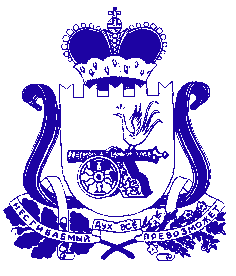 СОВЕТ ДЕПУТАТОВ ИГОРЕВСКОГО СЕЛЬСКОГО ПОСЕЛЕНИЯ ХОЛМ-ЖИРКОВСКОГО РАЙОНА СМОЛЕНСКОЙ ОБЛАСТИ
Р Е Ш Е Н И Еот  22.09.2020г.                     № 7О внесении изменений в решение Совета депутатов Игоревского сельского поселения Холм-Жирковского района Смоленской области от 31.08.2020г. №19 «Об установлении порядка учета предложений по проекту решения Совета депутатов Игоревского сельского поселения Холм-Жирковского района Смоленской области «О внесении изменений и дополнений в Устав Игоревского сельского поселения  Холм-Жирковского района Смоленской области»    Руководствуясь частью 4 статьи 44  Федерального закона  от 06.10.2003 года №131-ФЗ «Об общих принципах организации местного самоуправления в Российской Федерации, Уставом Игоревского сельского поселения Холм-Жирковского района Смоленской области, Совет депутатов Игоревского сельского поселения Холм-Жирковского района Смоленской области          	Р Е Ш И Л:1. Изложить Приложение к решению Совета депутатов Игоревского сельского поселения Холм-Жирковского района Смоленской области от 31.08.2020г. №19 «Об установлении порядка учета предложений по проекту решения Совета депутатов Игоревского сельского поселения Холм-Жирковского района Смоленской области «О внесении изменений и дополнений в Устав Игоревского сельского поселения  Холм-Жирковского района Смоленской области» в новой редакции.       2. Настоящее решение опубликовать в Холм-Жирковской газете «Вперёд».Глава муниципального образования Игоревского сельского поселения Холм-Жирковского района  Смоленской области                                               Анисимова Н.М. Приложение к решению Совета депутатов Игоревского сельского поселения Холм-Жирковского района Смоленской области                                                                                                   от 31.08.2020г. №19(в редакции решения Совета депутатов Игоревского сельского поселения Холм-Жирковского района Смоленской области от 22.09.2020г. №7)Состав оргкомитета по проведению публичных слушаний  Анисимова А.А. – специалист I категории Администрации Игоревского сельского поселения Холм-Жирковского района Смоленской области.Константинова Л.С. - депутат Совета депутатов Игоревского сельского поселения Холм-Жирковского района Смоленской области.Смирнова В.В. - депутат Совета депутатов Игоревского сельского поселения Холм-Жирковского района Смоленской области.Кузнецов В.С. - депутат Совета депутатов Игоревского сельского поселения Холм-Жирковского района Смоленской области.Крылов А.О. - депутат Совета депутатов Игоревского сельского поселения Холм-Жирковского района Смоленской области.